ANTWORT bitte bis 1. November 2019Fax: 0351-463 366 66E-Mail: dekanat.vw@tu-dresden.depostalisch an:TU DresdenFakultät Verkehrswissenschaften „Friedrich List“Dekanat01062 DresdenAnmeldung zumTAG DER FAKULTÄT VERKEHRSWISSENSCHAFTEN „FRIEDRICH LIST“ 2019am Freitag, 15. November 2019, um 14:00 Uhr im Gerhart-Potthoff-Bau der TU Dresden, 
Hörsaal POT 81, Fritz-Foerster-Platz 4, 01069 DresdenName:	………………………………………………………………………………………..Institution:	………………………………………………………………………………………..Anschrift:	………………………………………………………………………………………..E-Mail:	………………………………………………………………………………………..Ich nehme gern mit ….. weiteren Personen an der Veranstaltung teilIch kann leider nicht teilnehmen.Bitte um Einladung für kommende Veranstaltungen.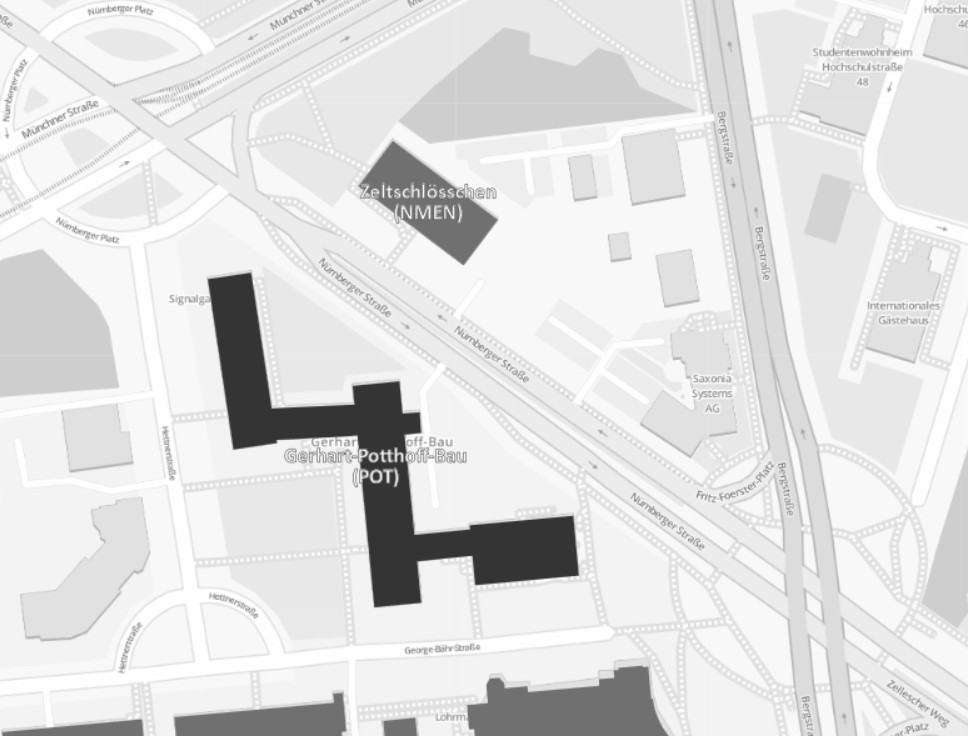 …………………………………………………………Datum	UnterschriftRückfragen unter:Tel: 0351-463 36660E-Mail: dekanat.vw@tu-dresden.de 